Jill LawrenceAssistant Director, AdvocacyAustralian Small Business and Family Enterprise OmbudsmanJill Lawrence has worked with small business throughout her career building an extensive knowledge of the unique challenges they face to build a sustainable, competitive business in today’s rapidly changing economic landscape. Jill commenced her career in stockbroking working with a high-net worth client base, many of which were small businesses. Joining the Department of Industry, Innovation and Science in 2009 Jill was responsible for the design, delivery, monitoring and evaluation of a number of government programmes. Taking the key role of Business Lead in the Agile team that commenced the rebuild of business.gov.au in 2015 Jill represented the needs of all customers in the design process. The aim being to deliver only the information a customer needs, when they need it. Bringing this knowledge to the office of the Australian Small Business and Family Enterprise Ombudsman, joining in 2016, Jill is a team leader in advocacy, which identify gaps and advocates for change in legislation through targeted policies and practices that level the playing field for small businesses. 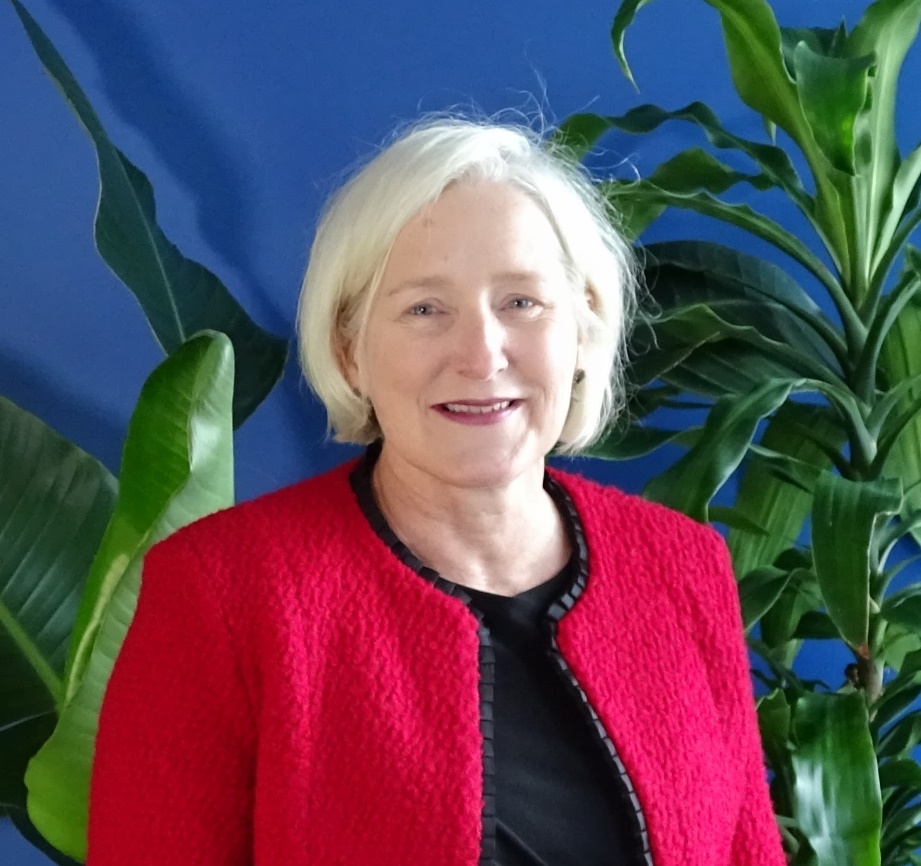 